Circular Externa24 de octubre del 2023Dirigida a: Bancos Comerciales del EstadoBancos Creados por Leyes EspecialesBancos PrivadosEmpresas Financieras no BancariasOtras Entidades FinancierasOrganizaciones Cooperativas de Ahorro y CréditoAsociaciones Mutualistas de Ahorro y CréditoAsociación Bancaria CostarricenseCámara de Bancos e Instituciones Financieras de Costa RicaAsunto: Ampliación de plazo para efectuar un análisis de impacto sobre la situación económica y financiera de la entidad, del proyecto de modificación enviado en consulta por el Consejo Nacional de Supervisión del Sistema Financiero (CONASSIF) mediante el Acuerdo CNS-1822-2023, Art. 05, y CNS-1823-2023, Art. 08, del 02 de octubre del 2023.Considerando que:El Consejo Nacional de Supervisión del Sistema Financiero, en los artículos 5 y 8 de las actas de las sesiones 1822-2023 y 1823-2023, celebrada el 02 de octubre de 2023, dispuso en firme remitir en consulta, una modificación al Acuerdo CONASSIF 6-18, Reglamento de Información Financiera por 15 días hábiles, contado a partir del día hábil siguiente de su publicación en el diario Oficial La Gaceta. Dicha modificación tiene el objetivo de cerrar la brecha con las Normas Internacionales de Información Financiera (NIIF) en lo que respecta al tratamiento de los bienes adjudicados y recibidos en dación de pago, y aplicar el estándar NIIF 5 Activos no Corrientes Mantenidos para la Venta y Operaciones Discontinuadas.Mediante Circular Externa SGF-2681-2023 del 13 de octubre de 2023 la Superintendencia solicitó efectuar un análisis de impacto sobre la situación económica y financiera de la entidad, del proyecto de modificación enviado en consulta por el CONASSIF mediante el Acuerdo CNS-1822-2023, Art. 05, y CNS-1823-2023, Art. 08, del 02 de octubre del 2023. El Dispone 4 de la Circular Externa SGF-2681-2023 del 13 de octubre de 2023 indica que ' Se solicita que en el plazo de diez (10) días hábiles contados a partir de la respectiva fecha indicada en el Dispone 2, las entidades deberán remitir a la SUGEF los resultados del estudio de impacto, según los alcances expuestos.'Mediante artículo 8 del acta de la sesión 1828-2023 del 23 de octubre de 2023, el CONASSIF amplió el plazo de la consulta externa a que se refiere el Considerando 1. Por tanto, dispone:Ampliar el plazo a que hace referencia el Dispone 4 de la Circular Externa SGF-2681-2023 al 31 de octubre de 2023.Atentamente,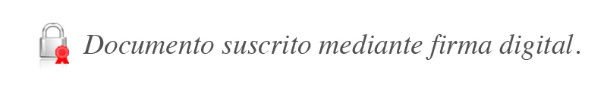 José Armando Fallas MartínezIntendente GeneralJSC/GAA/gvl*Asociación Bancaria Costarricense, Correo electrónico: ejecutiva@abc.fi.cr ; secretaria@abc.fi.cr; Cámara de Bancos e Instituciones Financieras de Costa Rica, Correo electrónico: directora@camaradebancos.fi.cr; arojas@camaradebancos.fi.cr;